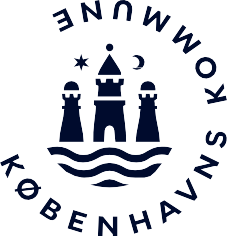 Teknik- og MiljøforvaltningenMobilitet, Klimatilpasning og ByvedligeholdTegningskrav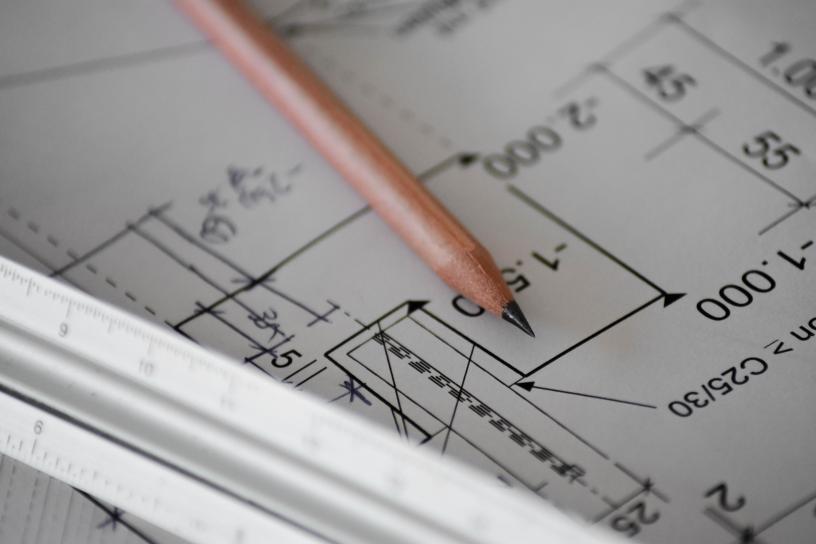 Hvordan bruger man dette dokumentIndledningFormål: 	Dette dokument indeholder de fælles retningslinjer for tegningskrav, som skal bruges, når man arbejder med anlægsprojekter i afdelingen Mobilitet, Klimatilpasning og Byvedligehold (MKB) under Teknik- og Miljøforvaltningen (TMF) i Københavns Kommune (KK).Indhold:	Dokumentet beskriver de standarder, som TMF ønsker bliver anvendt i alle faser af anlægsprojekter projekter, herunder også krav til som udført dokumentation.Dette dokument anvendes som et tillæg til udbudsparadigmerne og udspecificerer de generelle krav til tegnings- og modelmateriale.Herudover findes specifikke tekniske standarder, retningslinjer og myndighedsforhold som skal anvendes i forbindelse med et projekt. Disse findes på www.vejpladspark.kk.dk Opbygning:	Dette dokument dækker alle faser af et projekt både før, under og efter man anlægger. Leverancer vil i nogen grad være de samme igennem de forskellige projektfaser, men detaljeringsgraden af en tegning eller en model detaljeres og præcisere igennem et projekts faser. Endelige leverancer aftales altid specifikt på det enkelte projekt med TMF’ projektleder. Opfølgning på leverancer afspejles ved udbudsprojekter i udbudskontrolplanen (UKP) og Ydelsesbeskrivelsen (ATR)Oversigtstabellen i afsnittet nedenfor er en standard leverance liste med anbefalinger for hvilke leverancer der som minimum skal udføres for de tre projektfaser. Det er kun leverancer mærket i kolonnen ”gældende for projekt” som skal udføres.OversigtstabelFormalia for alle leverancerKoordinatsystem og dataformaterFormål: 	At have et brugbart grundlag til projektering og anlæg og dokumentation for det udførte projekt.At KK får dokumentation for det udførte arbejde i rette kvalitet, format og omfang.At sikre at KK kan leve op til LER lovgivningenReference: 	Horisontalt reference system: ETRS89 / DKTM3	Vertikalt referencesystem: DVR90 (Dansk Vertikal Reference)Målforhold: 	Der skal digitaliseres i mål 1:1 og i meter	Københavns Kommunes kortdata kan hentes fra:	https://portal.opendata.dk/dataset/grundkorthttps://portal.opendata.dk/dataset/afmaerkning_total	Data fra disse links må ikke bruges til projektering af udbudsprojektFilformat: 	Alle leverancer skal afleveres i et eller flere af følgende standardfilformater. Under de enkelte leverancer vil det fremgå hvilke(t) det skal afleveres i.CAD: leveres i dgn- eller dwg-format som er opbygget efter BIMINFRA DDA lagstruktur. PDF: leveres i målfast pdf-format med nødvendige koter angivet på labels. GIS: leveres i shape- eller geopackage-format. Geometrier skal indeholde X-, Y-, og Z-koordinat med to decimaler. EXCEL: leveres som Excel filTegningshovedAnvendelse: 	Bortset fra hvor andet er nævnt her, skal alle tegninger forsynes med standard tegningshoved med kommunens logo. Download standard tegningshoved fra denne sideIndhold: 	Projektnavn og KK projektnummer (Primavera projekt ID)Stednavn el. lokalitet FasebenævnelseMålforholdTegnings- model- eller indmålings typeTegnings- model eller indmålingsnummer (i henhold til leveranceliste). Tegnings- model eller indmålingsformat.Dato og evt. revisionsdato.Navne på projekterende og tegnere, kontrolpersoner, godkendelsesperson Navn og bruger ID på TMF’ projektlederLeverancelisteI de efterfølgende afsnit findes mere detaljerede krav for de enkelte leverancer. Vær opmærksom på at leverancen som udført dokumentation er en sammensætning af en række delleverancer. Som udført dokumentationFormål: 	At Kommunen får dokumentation for det udførte arbejde i rette kvalitet, format og omfang. At sikre at KK kan leve op til LER lovgivningen. At kommunen kan opdatere sine digitale kort og databaser rettidigt og korrekt.Indhold: 	Endelig leverancer aftales altid specifikt på det enkelte projekt med TMF’ projektleder. Opfølgning på leverancer afspejles ved udbudsprojekter i udbudskontrolplanen (UKP) og Ydelsesbeskrivelsen (ATR)	Som udgangspunkt er det dog altid et krav at Kommunen får dokumentation for det udførte arbejde via opdaterede modeller, tegninger og filer	De specifikke leverancer er angivet i oversigtstabellen og yderligere information om de specifikke leverancer og krav til disse kan læses i nedenstående leverancelisteKrav: 	Endeligt opmålte og rettede modeller, tegninger og filer afleveres til TMF’ projektleder inden 4 uger fra projektets aflevering til endelig godkendelse.Projektet vil først blive anset som endelig afleveret når den samlede projektdokumentation er afleveret på fælles digital fildelings- og kommunikationsplatform eller direkte til KK og godkendt af TMF’ projektleder. NB Der gælder særlige krav for LER se punkt 25NB Der gælder særlige krav for signal og belysning se punkt 20 til 30Oversigtsplan
Model-/plantypenr.: 0Formål: 	At orientere om projektets geografiske placeringTegningen skal være enkel og overskueligIndhold: 	Følgende elementer skal være på leverancen:Tilkørselsforhold for entreprenørerGadenavne og matrikler med husnummerangivelseEnterprisegrænseKøbenhavns Kommunes kortdataEvt. overordnede påskrifterEvt. tegningsinddeling/planopdelingMålforhold: 	1:1000 eller 1:2000Format: 	PDF og herudover enterprisegrænse som GISSituationsplanModel-/plantypenr.: 1Formål: 	At vise alle dele af projektet samlet på en plan.Tegningen er en illustrativ tegning, som kan anvendes ved præsentation af projektet, det er ikke en arbejdstegning for entreprenøren.Det aftales med TMF’ projektleder, om træer i projektforslaget skal vises med faktisk indmålt trækroneudstrækning og stamme (kræves i udbudsprojekt), eller kan indtegnes fra orthofoto eller tilsvarende.Indhold: 	Følgende elementer skal være på leverancen:Alle linje- og belægningsskift.Beplantning, træer, hække, buske mm.Brøde, dæksler mv som er relevante for projektet. Kan evt. indeholde eksisterende forhold. Dette aftales nærmere med TMF’ projektleder.Påskrifter, illustrerende påskrifter.Matrikler, matrikelnumre, husnumre og vejnavne efter aftale med TMF’ projektleder.Terrænkoter hvis projektet omfatter vandhåndtering på overfladen.Målforhold: 	1:100 eller 1:250Format: 	PDFEksisterende forhold
Model-/plantypenr.: 2Formål: 	At orientere om de eksisterende forhold på, i nærheden af og omkring projektområdet.Det aftales med TMF’ projektleder, om træer i projektforslaget skal vises med faktisk indmålt trækroneudstrækning og stamme (kræves i udbudsprojekt), eller kan indtegnes fra orthofoto eller tilsvarende.Indhold: 	Følgende elementer skal være på leverancen:Eksisterende forhold fra KK’s kortdata og/eller opmåling (kun vektor, ingen raster) inkl. husnumre, matrikelnumre, skel og vejnavne (skal ikke nedtones).Eksisterende porte og overkørsler skal være i overensstemmelse med de faktiske forhold. Kræver evt. opmåling.Eksisterende ledninger skal være i overensstemmelse med faktiske forhold i det omfang data er tilgængeligt via LER.dk, visuel besigtigelse og stikprøverEksisterende aptering, signaler, master, belægninger, kantsten, beplantning og koter.Eksisterende vejafmærkning (skal ikke nedtones)FærdselstavlerEntreprisegrænseMuligheder for el-udtag til arbejdsmaskiner på el i projektområdet.Målforhold: 	1:250, 1:500 eller 1:1000Format: 	PDFIndretning af arbejdspladsModel-/plantypenr.: 3
Formål: 	At anvise arbejdsplads for entreprenører.At fremhæve diverse beskyttelseslinjer omkring bevaringsværdige bygninger, eksisterende træer, beplantning og aptering mm. tidligt i anlægsfasen.Eksisterende træer vises med faktisk indmålt trækroneudstrækning og stamme.Indhold: 	Følgende elementer skal være på leverancen:Afgrænsning af arbejdsplads, inkl. placering af arbejdscontainere og mandskabsskure.Adgang/afgang for el og vand.Førstehjælpsudstyr, redningsveje og evt. telefoner. Afgrænsning/beskyttelseslinjer for f.eks. bevaringsværdig beplantning og træer. Markering af byggepladshegn.Opmåling (nedtones), kun vektor, ingen raster.Muligheder for el-udtag til arbejdsmaskiner på arbejdspladsen.Målforhold: 	1:250Format: 	PDF og GIS for faktisk indmålte træer
Ledningsplan
Model-/plantypenr.: 4
Formål:	At oplyse om alle kendte og projekterede ledninger.At orientere entreprenørerne i udbudsfasen.Eksisterende træer vises med faktisk indmålt trækroneudstrækning og stamme. Herudover vises de nye planlagte/projekterede træer.Indhold:	Kantstenlinjer, brostensskifte og nye træer.Eksisterende ledninger, inkl. luftledninger til belysningsarmaturer/belysningslamper. Standere og master.Projekterede ledninger.Blokke med angivelse af kabler i de enkelte huller. Trækrør.Ledninger ude af drift.Spoler til signalstyring, bussluser mv. Dimensionering, dimension, rørdimension. Opmåling (nedtones), kun vektor, ingen raster. Ledninger, som intet har med hinanden at gøre, og som har forskellige ledningsejere, vises som udgangspunkt på hver sin projekttegning.Til signal- og belysningsprojekter udarbejdes selvstændig projekttegning i flere lag. Projekttegninger over signalanlæg tegnes med eksisterende ledninger, kabellokke, standere m.m. på ét lag, og ændringer på andet lag.De forskellige ledningstyper angives med farve og signatur, så de kan skelnes fra hinanden og bedst muligt følger branchestandard.Ledningsplaner kan med fordel plottes i farve.Eksporteret materiale fra www.LER.dkMålforhold:	1:250Format: 	PDF
Etapeplan / Trafikafviklingsplan
Model-/plantypenr.: 5
Formål: 	 At vise den etapemæssige afvikling af projektet under arbejdets udførsel.Indhold: 	Følgende elementer skal være på leverancen:Linjeplan med evt. stationeringslinje, men uden vognbanelinjer, mål og afsætning.Rækkefølge af udførelse af de enkelte dele, etapeafgrænsning. Opmåling (nedtones), kun vektor, ingen raster.Målforhold: 	1.500 eller 1:1000Format: 	PDFAfsætningsplan
Model-/plantypenr.: 6
Formål: 	At vise projektets afsætning enten ved målsætning af de nye linjer, eksisterende og nye træer, plantebede el.lign. til faste genstande som bygningsfacader, kantsten mm. eller ved at definere tangentpunkter, placering af træer m.v. med koordinater.Indhold: 	Følgende elementer skal være på leverancen:Punktangivelse af tangentpunkter mvTværmålKoordinaterFixpunkter, evt. selvstændig planLinjeplan med evt. stationeringslinje, men uden vognbanelinjerOpmåling (nedtones), kun vektor, ingen rasterMålforhold: 	1.250 eller 1:100Format: 	PDF Rydningsplan
Model-/plantypenr.: 7Formål: 	 At markere, hvilke elementer og områder, der ryddes eller bevares. Eksisterende træer vises med faktisk indmålt trækroneudstrækning og stamme.Indhold: 	Følgende elementer skal være på leverancen:Skravering af områder, hvor belægninger fjernes.Skravering af områder, hvor beplantning fjernes. Kantsten, der fjernes.Inventar, der fjernes.Bevaringsværdig beplantning og træer samt beskyttelseszonen omkring denne/disse. Bevaringsværdig aptering samt beskyttelseszonen omkring denne/disse.Kantsten eller andet materiale, der genanvendes. Opmåling (nedtones), kun vektor, ingen raster.Målforhold: 	1:250Format: 	PDF og GIS for faktisk indmålte træerKoteplan
Model-/plantypenr.: 8
Formål: 	At vise projektets nye koter. Krav:	Se skitse, der beskriver hvilke regler, der gælder for koteprojekteringIndhold: 	Følgende elementer skal være på leverancenAngivelse af fikspunkter for højdemålinger Linjeplan med evt. stationeringslinje og tangentpunkter, men uden vognbanelinjer, mål og afsætning. Nye koter skal være fuldt optrukne, eksisterende stiplede.Toppunkt, knækpunkt, bundkote, for vej angives topkote for kantsten og asfaltkoter. Mirepunkter.Højderyg og højdekurver.Nivellement/koter og faldpromiller med faldretning. Hydraulisk kritisk kote angives separat for skybrudsprojekter.Opmåling (nedtones), kun vektor, ingen raster.Evt. riste, dybdekoter og tilslutningskoter. Evt. nedløbsbrønde, dybde- og tilslutningskoterMålforhold: 	1.100 eller 1:250Format: 	PDF og GIS AfvandingsplanModel-/plantypenr.: 9
Formål: 	At vise projektets nye ledninger og brønde.Indhold: 	Følgende elementer skal være på leverancenLinjeplan med evt. stationeringslinje, men uden vognbanelinjer, mål og afsætning.Eksisterende riste og kloakker med dimensioner, fald og faldretning. Eksisterende nedgangsbrønde med dækselkote og bundkote.Eksisterende nedløbsbrønde med dækselkote og  bundkote. Eksisterende stikledninger.Nye nedløbsbrønde og evt. sidebrønde med vandlås og projektkote for nedløbsristen. Nye snydebrønde med projektkote for nedløbsristen.Nye spulebrønde med angivelse af projektkote for dæksel.Nye benzin- eller olieudskillere eller pumpebrønde med angivelse af projektkote for dæksel.Nye stikledninger.Nye drænledninger i plantehuller. Brønde, der fjernes.Nye regnvandsledningerEksisterende regnvandsledningerKoter og faldpromiller med faldretning. Opmåling (nedtones), kun vektor, ingen raster.Vise evt. tilslutninger af stik fra eksisterende snydebrønde til nye vejbrønde. Vise evt. tilslutninger af stik og render fra nye snydebrønde til eksisterende vejbrønde. Målforhold: 	1.100 eller 1:250Format: 	PDF og CAD
Belægningsplan
Model-/plantypenr.: 10
Formål: 	At vise overfladetyper og skift i belægningen.Indhold: 	Følgende elementer skal være på leverancenLinjeplan med evt. stationeringslinje, men uden vognbanelinjer, mål og afsætning.Belægningsskift og belægningstyper.Overordnede træk ved belægningen, f.eks. retning, princip og tilskæring. Taktile linjer og felter.Henvisning til detailtegninger, tværsnit/principsnit. Opmåling (nedtones), kun vektor, ingen raster.Matrikler, matrikelnumre, husnumre og vejnavne efter aftale med TMF’ projektleder.Målforhold: 	1.100 eller 1:250Format: 	PDFApteringsplan
Model-/plantypenr.: 11
Formål: 	At vise projektets aptering (byinventar).For mindre komplekse projekter er det ikke nødvendigt at udarbejde en særskilt apteringsplan. Dette aftales med TMF’ projektleder.Indhold: 	Følgende elementer skal være på leverancenLinjeplan med evt. stationeringslinje, men uden vognbanelinjer, mål og afsætning.Aptering.Elmaster og andet synligt, f.eks. elskabe og master. Opmåling (nedtones), kun vektor, ingen raster.Målforhold: 	1.100 eller 1:250Format: 	PDFBeplantnings- og planteplan
Model-/plantypenr.: 12
Formål: 	At vise placering af beplantningen i projektet såsom træer, hække, buske, stauder,græs, løg etc.Indhold: 	Følgende elementer skal være på leverancenEksisterende beplantning.Afgrænsning af plantehuller.Henvisning til principskitse, tværsnit eller detailtegning af opbygning af plantehul.Linjeplan med evt. stationeringslinje, men uden vognbanelinjer, mål og afsætning.Opmåling (nedtones), kun vektor, ingen raster.Målforhold: 	1.100 eller 1:250Format: 	PDFLinjeplan
Model-/plantypenr.: 13
Formål: 	At vise projekteringen af nye kantstenslinjer, bagkanter og vognbanelinjer.Indhold: 	Følgende elementer skal være på leverancenNye kantstenslinjer, brostenslinjer sat i beton, vises med dobbeltlinje.Evt. stationeringslinje.Nye bagkantslinjer.Nye vognbane- og cykelbanelinjer samt fodgængerovergange. Overkørsler og ramper.Radier til afsætning af kantsten.Mål til tangentpunkter for afsætning af linjer, eller afsætningspunkter. Tvær- og længdemål.Opmåling (nedtones), kun vektor, ingen raster. Evt. fixpunkter eller henvisning til fixpunktsplanMålforhold: 	1.100 eller 1:250Format: 	PDF og CADAfmærkningsplan
Model-/plantypenr.:14
Formål: 	At vise den eksisterende afmærkning, som bevares, det der fjernes og ny afmærkning. Afmærkningsplanen vedlægges Skilteliste (stykliste med skilte- og standertyper). Se VPP/Tekniske Standarder/Skilte og Standere).Indhold: 	Følgende elementer skal være på leverancenLinjeplan med tangentpunkter med vognbanelinjer og mål og afsætning. Tvær- og længdemål skal vises på tegningen. Ny afstribning og skiltning placeres altid somøverste lag.Entreprisegrænse for afmærkning.Eksisterende tavler og undertavler vises med skiltekode og prik for placering. Symboler for nye tavler inkl. undertavler.Placering af skilte vises med prik og standertype.Standere til signalanlæg angivet med korrekt symbol for type. Ny afmærkning på kørebane.Eksisterende afmærkning (nedtones). Afmærkning, der skal fjernes, streges over.Afmærkning på vejbane og tavler skal ligge i hvert sit lag og kunne vises uafhængigt af hinanden.Evt. træer eller anden aptering (skilte, cykelstativer, pullerter, affaldskurve osv.). Opmåling (nedtones), kun vektor, ingen raster, inkl. eksisterende afmærkning (nedtones).Alle symboler for nye tavler orienteres altid efter kørselsretningen på vejen. Matrikler, matrikelnumre, husnumre og vejnavne efter aftale med TMF’ projektleder.Målforhold: 	1:250Format: 	PDF og CADTværsnit
Model-/plantypenr.: 15
Formål: 	At vise opbygningen af elementerne i projektet, f.eks. et tværsnit gennem et plantehul, trappe, belægning, støttemur afvanding mm. bassinbunde og toppe på hævede flade som ex. diger. Indhold: 	Følgende elementer skal være på leverancenLagtykkelse, opbygning af belægningen eller plantehullet.Elementernes bredde. Materialeangivelse.Relative koter.Eksisterende belægningsoverflade.Målforhold: 	1.20, 1:50 eller 1:100Format: 	PDFLængdeprofil
Model-/plantypenr.: 16
Formål: 	At vise længdeprofilet, når der etableres nye veje eller cykelstier i åbent terræn/nye anlæg.Indhold: 	Følgende elementer skal være på leverancenPunkter Kote-/højdeangivelser af endepunkter og/eller knækpunkterGrøfter / rendero/oo-angivelser af alle mellemstrækninger.Længdeprofil af eksisterende terræn markeret med tynd streg.Målforhold: 	1:250 eller 1:500, højder angives i mål 1:50.Format: 	PDFBelægningsdetaljer / detailtegninger
Model-/plantypenr.: 17
Formål: 	At vise belægningsdetaljer, f.eks. kantstenstilslutninger, retninger, belægningsmønstre, træer og planteprincipper, aptering, byudstyr, saltværn mm.Indhold: 	Belægningsdetaljer eller specifikke detailforhold.Målforhold: 	1.20 eller 1:50Format: 	PDFSignalplan
Model-/plantypenr.: 18
Formål: 	At vise signalbestykning, standerplacering, type, nummerering og signalgruppebetegnelsen for hvert enkelt signal i signalreguleringen samt placering af styreskab.Krav:	Signalplan og Detektorplan udarbejdes i én modelfil. ’Som udført’ afleveres i en samlet modelfil og som målfast pdf, begge opsat i ramme og med tegningshoved.	Download ramme med tegningshoved her	Planen navngives med apparatnummer (AG) som tegningsnummer og OSP, ved xx.xx som AG-nummer, vil planen hedde xx.xx_OSP.Indhold: 	Følgende elementer skal være på leverancenAfmærkningsplan med skilte.Signaturer i henhold til gældende vejregler.Signaturer og signalgruppebetegnelser skal fremstå letlæselige, hvis nødvendigt kan kørebane og/eller skilteafmærkning fjernes lokalt.Placering af styreapparat. Standerplacering med nummerering.Bestykning af standere med signalgruppebetegnelse ud for hvert enkelt signal, konflikt- og mellemtidsmatrix.Lyskilde i signalhoved, hvis samme lyskilde påføres det kun et sted.Detektorudstyr, hvor eventuelle detektorspoler i krydsområdet vises på aktuel placering, øvrige i tegningskant med afstandsangivelse til stoplinje.Principkabelføring med angivelse af kabeltype og dimension.Målforhold: 	1:100 eller 1:250. Planstørrelse max. A3, hvis det er muligt.Format: 	PDF og CADDetektorplan
Model-/plantypenr.: 19
Formål: 	At vise placering af detektorer, de felter som detektorerne dækker og principføring af ledninger til detektorer i et kryds.Krav:	Signalplan og Detektorplan udarbejdes i én modelfil. ’Som udført’ afleveres i en samlet modelfil og som målfast pdf, begge opsat i ramme og med tegningshoved.	Download ramme med tegningshoved her	Planen navngives med apparatnummer (AG) som tegningsnummer og DTP, ved xx.xx som AG-nummer, vil planen hedde xx.xx_DTP.Indhold: 	Følgende elementer skal være på leverancenPunkter Afmærkningsplan med skilte.Signaturer i henhold til gældende vejregler.Signaturer og signalgruppebetegnelser skal fremstå letlæselige, hvis nødvendigt kan kørebane og/eller skilteafmærkning fjernes lokalt.Placering af styreapparat. Standerplacering med nummerering.Bestykning af standere med signalgruppebetegnelse ud for hvert enkelt signal, konflikt- og mellemtidsmatrix.Lyskilde i signalhoved, hvis samme lyskilde påføres det kun et sted. Detektorer som f.eks. kameraer, radarer eller spoler i vejbanen.Principkabelføring med angivelse af kabeltype og dimension. Felter dækket af detektorer.Feltnummer med betegnelse for detektortype, V for video, R for radar, S for spoler, samt afstand til stoplinje, f.eks. V1 for videodetektor 1. Numre skal svare til numre i detektorskemaet. Ved detektorer af mere end ca. 1 meters længde angives forkant og bagkant af detektorfelt i forhold til stoplinjen. F.eks. vil S1/3-10 betyde spoledetektor 1, som starter 3 meter fra stoplinje og ophører 10 meter fra stoplinje.Målforhold: 	1:500 eller 1:250. Planstørrelse max. A3, hvis det er muligt. Hvis detektionsfelter kan være på signalplanen i målestoksforholdet 1:250, kan detektorplanen slås sammen med denneFormat: 	PDF og CADDetailplan over standardplaceringerModel-/plantypenr.: 20
Formål: 	At danne grundlag for Afdelingen for Mobilitet, Klimatilpasning og Byvedligeholds vurdering og godkendelse af standerplaceringer.Til udførende entreprenørs placering af standere.Detailplanen vil være det gældende dokument ved eventuelle tvister om standerplacering ved afleveringsforretning.Hent retningslinjer for placering af standere herKrav:	Udarbejdes kun, hvis standere tilføjes, flyttes eller fjernes i projektetIndhold: 	Følgende elementer skal være på leverancenDetailtegning af hver signalstander, der om- eller nyplaceres i et projekt.Standere angivet med koordinater til centrum og ved tværsnit i retvisende størrelsesforhold (ej signatur).Kantsten angivet ved linjer i retvisende størrelsesforhold (ej signatur).Målsat vinkelret afstandslinje mellem yderkant af kantsten og nærmeste yderkant af stander.Hvor der er fodgængerfelter: Målsat vinkelret afstandslinje mellem fodgængerfelts forlængede begrænsningslinje og nærmeste yderkant af standerMålforhold: 	1.10Format: 	PDF og CADIllustrationsmaterialeFormål: 	Det kan være nødvendigt at lave yderligere illustrationer til at belyse en ide i de indledende faser (f.eks. perspektiver, 3D-modeller, modeller eller andet).Formål og indhold aftales mellem den enkelte rådgiver og Teknik- og Miljøforvaltningens projektleder. SignalgruppeplanFormål: 	Signalgruppeplanen skal retvisende angive de signalvisninger, der gennemløbes i alle signalanlæggets programmer. Signalgruppeplanen anvendes til sammen med signalplanen at kontrollere, at alle nødvendige sikkerhedstider overholdes.Krav: 	Planen navngives med apparatnummer (AG) som tegningsnummer og SGP, ved xx.xx som AG-nummer, vil planen hedde xx.xx_SGP.Indhold: 	Følgende elementer skal være på leverancenKonfliktmatrix.Sikkerhedsmatrix.Mellemtidsmatrix.Signalgruppeplan udfyldt i henhold til vejledning. Eventuelt fasediagram.Eventuelt detektorskema.Målforhold: 	Der vælges et hensigtsmæssigt format med op til ti kryds repræsenteret.Format: 	Excel-fil med tidsakser som i paradigmet opsat i ramme og med tegningshoved. Opsat i A3 liggendeVej-tid diagramFormål: 	Vej-tid diagram udarbejdes, hvis der laves nyt signalanlæg i sammenhæng med andre tidsstyrede anlæg, eller hvis der ændres på programmeringen i et eksisterende anlæg på en måde, der har betydning for samordningen på en strækning. Vej-tid diagram bruges til at vurdere effekten og vurdere, om der skal ændres i off-set tider. Det udarbejdes, medmindre der er indgået aftale med Afdelingen for Mobilitet, Klimatilpasning og Byvedligeholds signalafdeling om, at det kan udelades.Indhold: 	Grøntider tegnet op for det aktuelle kryds samt nabokryds i et vej-tid diagram.Målforhold: 	Der vælges et hensigtsmæssigt format med op til ti kryds repræsenteret.Format: 	EXCEL, gerne opsat i A3 liggendeHydraulisk overblikskortFormål: 	At vise vandets vej gennem projektet og synliggøre alle elementer som er kritiske for funktionen heraf. Leverancen skal bruges i formidlingssammenhænge så indholdet skal være overskueligt og intuitivt fremstillet. Indhold: 	Følgende elementer skal være på det hydrauliske oversigtskort:Vandets vej gennem projektet. Vandets vej på overfladen vises med en blå fuldoptrukken streg med pilehoveder. Vandets vej under jorden (i rør ex.) vises med blå stiplet linje med pilehoved. Elementer med hydraulisk effekt som ikke omfattes af LER. Eksempelvis kantsten, diger og lignende elementer med særlig højde der sikre funktion af anlægget. Max vandspejl, angives med fuldoptrukken linje rundt om bassin.Hydraulisk kritiske koter. Den kote som hvis ændres mister projektet/ del af projektet sin funktion. Koten vises både geografisk og med label. Hydraulisk opland. Det område som i en skybrudssituation leder vand til projektet.Afkoblet areal. Det område hvor hverdagsregn ledes til projektet og ikke i kloak.  EnterprisegrænseMålforhold: 	1:250Format: 	PDF og GISLER indmålingOmfang:	For at Københavns Kommune kan vedligeholde sine ledningsoplysninger, og derigennem overholde Kommunens forpligtigelser som ledningsejer iht. Loven om Ledningsejerregistreret, skal entreprenøre levere en opmåling af det nyetablerede eller omlagte ledningsanlæg.Opmålingen anvendes som dokumentation for det udførte arbejde, og dataet udstilles efterfølgende på LER.dk iht. Loven om Ledningsejerregistreret.Opmålingen skal foretages på matrikeller udskilt til vejareal; veje, tunneller, broer, pladser og offentlige stier, der er åbne for almindelig færdsel, iht. §3 stk. 1-3 i Bekendtgørelse af lov om offentlige veje m.v.Der afleveres alene ledningsdokumentation på et projekt, hvis projektet omfatter dette arbejde, som en del af projektets leverancer.Opmålingen skal omfatte hele anlægget, det vil sige både ledninger, komponenter og bygværker, fx brønde, dæksler, konstruktioner, koter på ind- og udløb, overløbskanter med koter, fysiske rammer for anlægget, samt profiler, dimensioner og materiale for disse m.v.Mere information om proces, roller og ansvar findes i bilag 1. Opmålingskrav: 	I bilag 3 findes en detaljeret kravspecifikation for de forskellige forsyningsarter, som skal opmåles og hvilken data opmålingerne skal indeholde.Følgende krav er dog gældende ved alle opmålinger:Opmålingen skal foretages løbende under anlægsprocessen.Målingerne skal foretages med en tæthed, så de beskriver det fysiske forløb af ledningen.Opmålingsfilerne skal afleveres i .shp eller. gpkg format, og skal afspejle det faktisk anlagte.Ledninger måles midt på oversiden af ledningen.Retningsændringer måles ved opstrøm og nedstrøm for en ledning (for og bag).Bygværker eller større anlæg opmåles med et omfangspolygon for f.eks. yderkant af betonvæg.Alle punkter, linjer og polygoner skal have plan- og højdekoordinater (X, Y og Z).Der skal minimum være opmålt et punkt pr. 25 m ret ledning.Koordinatsystemet skal være EPSG 4099 (ETRS89 /DKTM3) + DVR90 for koter eller EPSG 4095 (ETRS89/DKTM3) + DVR90 for koter.Målemetode: 	GNSS (fx GPS) med en tilknyttet RTK-service, som overholder SDFI’s nøjagtighedskrav, skal anvendes.Nøjagtighed:	Den absolutte nøjagtighed for såvel horisontale som vertikale opmålinger skal være indenfor 20 mm. Pilhøjden i plan på maksimalt 100 mm.Afleveringer:	Den leverede opmåling skal godkendes af Københavns Kommune før den accepteres som leveret. Er der spørgsmål til kravene skal de rettes til kontaktpersonen i Københavns Kommune, fx en projektleder. 	Ingen ledninger, knudepunkter, knækpunkter eller komponenter m.m. må således tildækkes før opmålingen er godkendt af Københavns Kommune.Opmålinger leveres til Københavns Kommune i enten ESRI shapefil (.shp) eller geopackage (.gpkg) med én fil pr. forsyningsart og lagtype. Den tilladte filnavngivning er følgende: 
Opmålingsfilerne skal deles med Københavns Kommune indenfor maksimalt 3 hverdage efter de er opmålt, via en officiel kommunikationskanal fx som Dalux eller Byggeweb. Københavns Kommune skal inden for maksimalt 3 hverdage godkende eller afvise filerne så tildækning herefter kan foretages.	Sammen med opmålingen skal et oplysningsskema fra bilag 2 afleveres. 	Afleveringen skal omfatte sammenhængende områder og hvis samme ledningskomponent indgår i flere målinger, skal det fremgå ved leveringen.	Der skal afleveres en opmåling for hver færdiggjort strækning, uanset om det er en del af et samlet projekt (delleverance i et større projekt) eller om det er den eneste strækning med ledninger (mindre projekter).Format:	GIS-filer (ESRI Shape/OGC GeoPackage)BilagslisteBilag 1: Beskrivelse af LER-proces og ansvarsfordelingRoller og ansvar ved ledningsregistreringer
Det er entreprenør og rådgivers opgave at udføre egenkontrol med opmålingsfilerne (format og kvalitet) inden de afleveres til projektejer (Københavns Kommunes)Det er projektejers/bygherres (Københavns Kommunes) opgave at kvalitetssikre og godkende/afvise opmålingsfiler, inden for maksimalt tre hverdage fra modtagelse af opmålingsfil.Entreprenøren har ansvaret for at søge graveforespørgsel i LER.dk på vegne af projektet inden gravning.Entreprenøren har ligeledes ansvaret for opmåling af ledninger på de enkelte strækninger, som skal deles med Københavns Kommune inden for maksimalt tre hverdage fra den faktiske opmåling. Opmålingsopgaven skal koordineres mellem entreprenør og opmåler. Det er entreprenørens opgave at koordinere med rådgiver og/eller projektejer (Københavns Kommune) evt. i forhold til planlægning og godkendelse af opmålinger.Det er projektejers/bygherres opgave at sikre, at der er afholdt ledningskoordineringsmøder inden gravearbejdet starter. Aftaler imellem ledningsejerne registreres i ledningsprotokolskemaet og ledningsprotokolaftaler.Entreprenøren varetager dag til dag koordineringen med ledningsejeren under anlægsprojektets udførelse.De ledninger, anlæg, m.v., der skal opmåles, påvises af entreprenøren. Entreprenøren er således ansvarlig for, at opmålinger bliver udført og godkendt inden tildækning af udgravninger. Se desuden SAB, SAB0, ledningsprotokolskemaet, ledningsprotokolaftaler, Udbudskontrolplan (UKP) og kontrolplan og ATR-skemaerLedningsprotokolskema og ledningskoordinering
Projektejer/bygherre (Københavns Kommune) beskriver, hvilke ydelser som rådgiveren og entreprenøren skal levere i forhold til koordinering og planlægningen af ledningsomlægninger. Ydelserne beskrives i SAB, SAB0, ledningsprotokolskemaet, ledningsprotokolaftaler, Udbudskontrolplan (UKP) og kontrolplan og ATR-skemaerHer defineres det hvem som er ansvarlig for at ledningskoordineringsopgaven herunder udfyldelse af ledningsprotokolskema, indkaldelse og afholdelse af ledningsejerkoordineringsmøder m.v.Ledningsomlægninger indarbejdes i udførelsestidsplanen, som indgår i udbudsmaterialet til entreprenøren.Tidsrummet for udførelsen af arbejdet er fastlagt i ledningsprotokolaftalen eller det underskrevne referat fra ledningsejermødet.Ledningsarbejder og ledningsomlægninger beskrives i udbudsmaterialet (SAB) til entreprenøren og ledningsprotokolskemaet vedlægges udbudsmaterialet.  Entreprenøren indarbejder leverancerne og milepælene i deres udførelsestidsplan.Bilag 2: Oplysningsskema til opmålingDette skema sendes sammen med afleveringen af opmålingsdata til Københavns Kommune. Skemaet skal udfyldes ifm. opmålingen. Punket om fjernede og omlagte objekter udfyldes af Københavns Kommune selv.BaggrundOpmålingsinformationBilag 3: Specifikation for LER aflevering efter ledningstypeI dette bilag finder du en detaljeret kravspecifikation for de forskellige forsyningsarter, som skal opmåles og hvilken data opmålingerne skal indeholde.Underafsnittene skal læses i sammenhæng med gældende LER datamodel, som findes her eller via LER.dks hjemmeside. Føringsrør, eks. tomrør, beskyttelsesrørAfløb, eks. vejafvandingEl, eks. gadelys, signalanlægTermisk, eks. fjernvarme og fjernkølingGas, eks. bygas, gasledningerOlie, eks. olietankeTelekommunikation, eks. fiberledningerVand, eks. springvand, vandhaner, parkvandingAndet, eks. afgasningsledninger, molokker, mv.Frivillige skabeloner til opmåling i ESRI Shape og OGC GeoPackageKøbenhavns Kommune stiller frivillige skabeloner i både shape (.shp) og geopackage (.gpkg) til rådighed for entreprenører og rådgivere, som de kan bruge ved registrering af indmålingsdata. Skabelonerne er tomme filer, navngivet med godkendt filnavn og indeholder godkendte attributnavne. Find skemaerne på Vej, Plads, Park på kk.dk under fanen Tegningskrav eller via dette link.Føringsrør (trækrør)Herunder ses krav til attributnavngivning og indhold ved opmåling af føringsrør fx tomrør, beskyttelsesrør, trækrør mv. for Københavns Kommune. Attributter for føringsrør (linje):Uddybning af værdierAfløbHerunder ses krav til attributnavngivning og indhold ved opmåling af afløb fx vejafvanding, mv. for Københavns Kommune. Attributter for afløbsledning (linje):Attributter for afløbskomponent (linje, polygon, punkt):Uddybning af værdierElHerunder ses krav til attributnavngivning og indhold ved opmåling af el fx gadelys, signalanlæg, mv. for Københavns Kommune. Attributter for elledning (linje):Attributter for elkomponent (linje, polygon, punkt):Uddybning af værdierTermiskHerunder ses en tabel med alle krav ved opmåling af termisk fx fjernvarme, fjernkøling, mv. for Københavns Kommune. Attributter for termisk ledning (linje):Attributter for termisk komponent (linje, polygon, punkt):Uddybning af værdierGasHerunder ses en tabel med alle krav ved opmåling af gas fx bygas, gasledninger, mv. for Københavns Kommune. Attributter for gasledning (linje):Attributter for gaskomponent (linje, polygon, punkt):Uddybning af værdierOlieHerunder ses en tabel med alle krav ved opmåling af olie fx olietanke, mv. for Københavns Kommune. Attributter for olieledning (linje):Attributter for oliekomponent (linje, polygon, punkt):Uddybning af værdierTelekommunikationHerunder ses en tabel med alle krav ved opmåling af telekommunikation, fx fiberledninger, mv. for Københavns Kommune. Attributter for telekommunikationsledning (linje):Attributter for telekommunikationskomponent (linje, polygon, punkt):Uddybning af værdierVandHerunder ses en tabel med alle krav ved opmåling af vand fx springvand, vandhaner, parkvand for Københavns Kommune. Attributter for vandledning (linje):Attributter for vandkomponent (linje, polygon, punkt):Uddybning af værdierAndetHerunder ses en tabel med alle krav ved opmåling af andre ledninger fx afgasningsledninger, molokker, mv. for Københavns Kommune.Attributter for anden ledning (linje):Attributter for anden komponent (linje, polygon, punkt):Uddybning af værdierTMF’ ProjektnavnTMF’ ProjektnavnTMF-projekt-IDDato:Stamdata Københavns KommuneStamdata Københavns KommuneBygherreTMF ProjektlederTMF ByggelederStamdata rådgiverStamdata rådgiverTotalrådgiverProjekteringslederFaglederLedningskoordinatorAnbefales inkluderet i tegningskrav for faseTMF PL vurderer hvorvidt tegningskrav inkluderes for fase0Oversigtsplan1Situationsplan2Eksisterende forhold3Indretning af arbejdsplads4Ledningsplan5Etapeplan / Trafikafviklingsplan6Afsætningsplan7Rydningsplan8Koteplan9Afvandingsplan10Belægningsplan11Apteringsplan12Beplantnings- og planteplan13Linjeplan14Afmærkningsplan15Tværsnit16Længdeprofil17Belægningsdetaljer/detailtegninger18signalplan19Detektorplan20Detailplan over standerplaceringer21Illustrationsmateriale22Signalgruppeplan23Vej-tid diagram24Hydraulisk overblikskort25LER indmålingTMF’ ProjektnavnTMF’ Projekt IDTMF’ ProjektlederEntreprenørOpmålingsdatoOpmåling foretaget afGIS-filer relateret hertil
Er ledningsanlægget koblet på et eksisterende anlæg?Er ledningsanlægget koblet på et eksisterende anlæg?Er ledningsanlægget koblet på et eksisterende anlæg?Er ledningsanlægget koblet på et eksisterende anlæg?NejJaHvis ja, beskriv venligst hvilket system fx hovedledning ejet af xx, aftagernummer, m.v.Hvis ja, beskriv venligst hvilket system fx hovedledning ejet af xx, aftagernummer, m.v.Hvis ja, beskriv venligst hvilket system fx hovedledning ejet af xx, aftagernummer, m.v.Hvis ja, beskriv venligst hvilket system fx hovedledning ejet af xx, aftagernummer, m.v.Er der fjernet eller omlagt objekter i forbindelse med anlæggelsen?Er der fjernet eller omlagt objekter i forbindelse med anlæggelsen?Er der fjernet eller omlagt objekter i forbindelse med anlæggelsen?Er der fjernet eller omlagt objekter i forbindelse med anlæggelsen?NejJaHvis ja, skriv venligst id-numrene (nedstrøms- og opstrømsknude for afløbsledninger) for de fjernede eller omlagte objekter fx elledning: 792, afløbsledning: opstrømsknude 1320 og nedstrømsknude 1340.– disse id-numre er at finde i KK-kortet.Vedhæft en oversigtsplan (pdf) for fjernede og flyttede ledning.Hvis ja, skriv venligst id-numrene (nedstrøms- og opstrømsknude for afløbsledninger) for de fjernede eller omlagte objekter fx elledning: 792, afløbsledning: opstrømsknude 1320 og nedstrømsknude 1340.– disse id-numre er at finde i KK-kortet.Vedhæft en oversigtsplan (pdf) for fjernede og flyttede ledning.Hvis ja, skriv venligst id-numrene (nedstrøms- og opstrømsknude for afløbsledninger) for de fjernede eller omlagte objekter fx elledning: 792, afløbsledning: opstrømsknude 1320 og nedstrømsknude 1340.– disse id-numre er at finde i KK-kortet.Vedhæft en oversigtsplan (pdf) for fjernede og flyttede ledning.Hvis ja, skriv venligst id-numrene (nedstrøms- og opstrømsknude for afløbsledninger) for de fjernede eller omlagte objekter fx elledning: 792, afløbsledning: opstrømsknude 1320 og nedstrømsknude 1340.– disse id-numre er at finde i KK-kortet.Vedhæft en oversigtsplan (pdf) for fjernede og flyttede ledning.AttributnavnAttributnavn i indmålingsfilTilladte værdier i attributterneDriftsstatusdriftsstatunder etablering, i drift, permanent ude af driftEtableringstidspunktetab_tiddd-mm-åååå i talFareklassefareklasikke farlig, farlig, meget farligNøjagtighedsklassenojagt_kla<= 0.25 m, <= 0.50 m, <= 1.00 m, <= 2.00 m, > 2.00 mTværsnitsformtvaerformse ”Uddybning af værdier”Udvendig breddeudven_breangives i mm (når tværsnitsform ikke er cirkulær)Udvendig diameterudven_dmangives i mm (kun hvis tværsnitsform er cirkulær)Udvendig højdeudven_hojangives i mm (når tværsnitsform ikke er cirkulær)Ejerskabsforholdejerskabsfejet af anden ledningsejer, ejet af udleverende ledningsejer, uden ejerForsyningsartforsyn_artafløb, el, termisk, gas, olie, telekommunikation, vand, andenIdidfritekstIndeholder ledningindeh_ledja, nejIndtegningsmetodeindteg_metforskudt, nøjagtigt, skematiskLedningsetableringsmetodeetablmetodse ”Uddybning af værdier”Ligger i ledninglig_i_ledja, nejNiveauniveaudelvist under terræn, over terræn, under terrænSikkerhedshensynsik_hensynfritekstUdvendig farveudven_farvfritekstUdvendigt materialeudven_matefritekstVejledende dybdevejl_dybdangives i mm (måles i forhold til terræn)Mulige værdier for tværsnitsformMulige værdier for tværsnitsformMulige værdier for tværsnitsformbrilleformetcirkulærkvadratiskrektangulærsektorformetspidsbundettrapezformettrekantettunnelformetægformetøjenstensprofilanden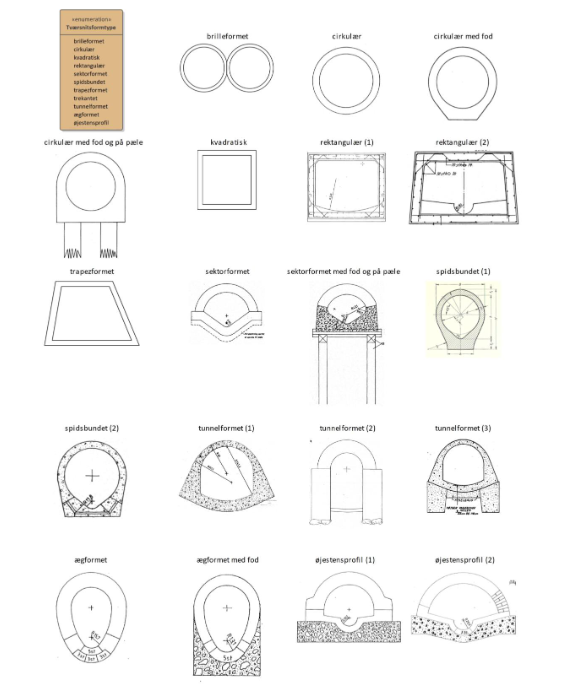 Visualisering af oplistede tværsnitsformer.Visualisering af oplistede tværsnitsformer.Visualisering af oplistede tværsnitsformer.Visualisering af indtegningsmetoden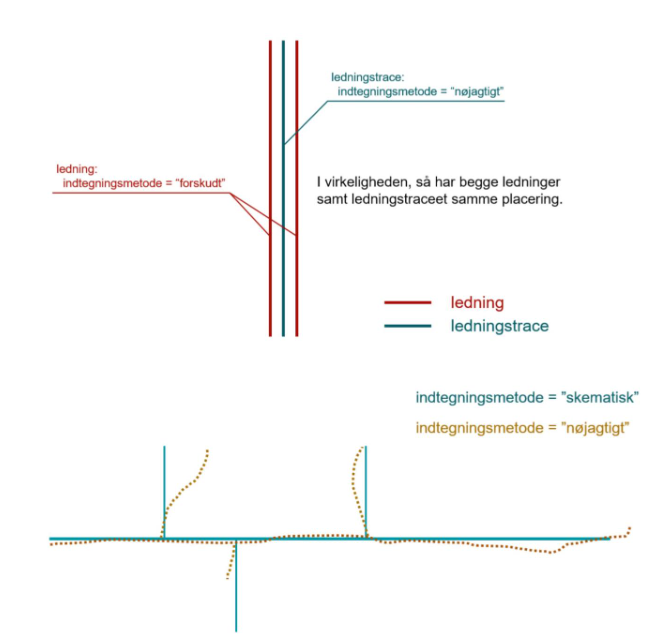 Tilladte værdier for ledningsetableringsmetodeTilladte værdier for ledningsetableringsmetodeTilladte værdier for ledningsetableringsmetodeforing med lange sammensvejste rørindvendig foringjordfortrængningmikrotunnelleringnedgravningpilotrørsmetodenrørsprængningskydning med jordraketstram foringstrømpeforingstyret boringunderboringnedpløjningAttributnavnAttributnavn i indmålingsfilTilladte værdier i attributterneDriftsstatusdriftsstatunder etablering, i drift, permanent ude af driftEtableringstidspunktetab_tiddd-mm-åååå i talFareklassefareklasikke farlig, farligNøjagtighedsklassenojagt_kla<= 0.25 m, <= 0.50 m, <= 1.00 m, <= 2.00 m, > 2.00 mTværsnitsformtvaerformse ”Uddybning af værdier”Udvendig breddeudven_breangives i mm (når tværsnitsform ikke er cirkulær)Udvendig diameterudven_dmangives i mm (kun hvis tværsnitsformer cirkulær)Udvendig højdeudven_hojangives i mm (når tværsnitsform ikke er cirkulær)Kategorikategorihovedledning, intern ledning, vandløb grøft, stikledning, andet se bemærkning (når projekter håndterer regnvand)Medietypemed_typdrænvand, fællesvand, industri/procesvand, intet medie, perkolat, regnvand, spildevand, vand uden rensekrav (når projekter håndterer regnvand)BemærkningbemaerknfritekstEjerskabsforholdejerskabsfejet af anden ledningsejer, ejet af udleverende ledningsejer, uden ejerHar fodharfodja, nejIdidfritekstIndeholder ledningindeh_ledja, nejIndtegningsmetodeindteg_metforskudt, nøjagtigt, skematiskIndvendig diameterindven_dmangives i mm (når tværsnitsform er cirkulær)Ledningsetableringsmetodeetablmetodse ”Uddybning af værdier”Ledningstransporttypetrans_typegravitation, tryk, vakuumLigger i ledninglig_i_ledja, nejNiveauniveaudelvist under terræn, over terræn, under terrænSikkerhedshensynsik_hensynfritekstUdvendig farveudven_farvfritekstUdvendigt materialeudven_matefritekstVejledende dybdevejl_dybdangives i mm (måles i forhold til terræn)AttributnavnAttributnavn i indmålingsfilTilladte værdier i attributterneAfløbskomponenttypekomp_typese ”Uddybning af værdier”Kategorikategorihovedledning, intern ledning, vandløb grøft, stikledning, andet se bemærkning (når projekter håndterer regnvand)Medietypemed_typdrænvand, fællesvand, industri/procesvand, intet medie, perkolat, regnvand, spildevand, vand uden rensekrav (når projekter håndterer regnvandBemærkningbemaerknfritekstBrøndformbrondformcirkulær, kvadratisk, rektangulær (angives kun hvis brønd)Bunddiameterbreddebund_dm_brangives i mmBundkotebundkoteangives i DVR90Bundlængdebundlaengdangives i mm (angives kun hvis kvadratisk eller rektangulær brønd)Driftsstatusdriftsstatunder etablering, i drift, permanent ude af driftDækseldiameterdaekseldmangives i mmDækselformatdaekselforcirkulær, kvadratisk, rektangulærDækselmaterialedaekselmatjern, beton, plastEjerskabsforholdejerskabsfejet af anden ledningsejer, ejet af udleverende ledningsejer, uden ejerEtableringstidspunktetab_tiddd-mm-åååå i talFareklassefareklasikke farlig, farlig, meget farligFotofilfotofilbilledfil, navngives efter åååå-mm-dd-knudenavnIdidfritekstKarmtypekarmtypefritekstKnudenavnknudenavnfritekst (hvert knudenavn skal være unikt)MaterialematerialefritekstNiveauniveaudelvist under terræn, over terræn, under terrænNøjagtighedsklassenojagt_kla<= 0.25 m, <= 0.50 m, <= 1.00 m, <= 2.00 m, > 2.00 mOverfladeoverfladese ”Uddybning af værdier”Sikkerhedshensynsik_hensynfritekstTerrænkoteter_koteangives i DVR90Topkotetopkoteangives i DVR90Vandspejlskotevspjl_koteangives i DVR90Vejledende dybdevejl_dybdangives i mm (måles i forhold til terræn)Mulige værdier for tværsnitsformMulige værdier for tværsnitsformMulige værdier for tværsnitsformbrilleformetcirkulærkvadratiskrektangulærsektorformetspidsbundettrapezformettrekantettunnelformetægformetøjenstensprofilandenVisualisering af oplistede tværsnitsformer.Visualisering af oplistede tværsnitsformer.Visualisering af oplistede tværsnitsformer.Visualisering af indtegningsmetodenTilladte værdier for ledningsetableringsmetodeTilladte værdier for ledningsetableringsmetodeTilladte værdier for ledningsetableringsmetodeforing med lange sammensvejste rørindvendig foringjordfortrængningmikrotunnelleringnedgravningpilotrørsmetodenrørsprængningskydning med jordraketstram foringstrømpeforingstyret boringunderboringnedpløjningMulige værdier for afløbskomponenttypeMulige værdier for afløbskomponenttypeMulige værdier for afløbskomponenttypebagstøbningbassinbrøndbrøndbygværkbundpladedækpladedækseletagebrøndforankringHEB-profilkrybbestøbningledningskanalmagasinmuffe nedsivningsanlægomstøbningopdriftsikring overløbsbygværkpælefunderingpermeabel belægningpressevægpumpestationregnbedreguleringsbygværkrenseanlægristsamlekonstruktionsandfangsekantpælespunsvægtanktryktårntunneludløbsbygværkudskillerudskillerbygværkventilwadiandenTilladte værdier for overfladeTilladte værdier for overfladeTilladte værdier for overfladeasfaltbetonfliserbelægningsstenbudskadsfortovsflisergrusgræsgræsameringtræerAttributnavnAttributnavn i indmålingsfilTilladte værdier i attributterneDriftsstatusdriftsstatunder etablering, i drift, permanent ude af driftElledningstypeled_typebeskyttelsesleder, forsyningskabel, KB-kabel, luftledning, signalkabel, stikkabel, vejbelysningskabel, andenEtableringstidspunktetab_tiddd-mm-åååå i talFareklassefareklasikke farlig, farlig, meget farlig (skal udfyldes som meget farlig hvis spændingsniveau er mere end 10kV)Nøjagtighedsklassenojagt_kla<= 0.25 m, <= 0.50 m, <= 1.00 m, <= 2.00 m, > 2.00 mUdvendig diameterudven_dmangives i mmAfdækningafdaekningangives i mmAntal kablerant_kablerangives i heltalBemærkningbemaerknfritekstEjerskabsforholdejerskabsfejet af anden ledningsejer, ejet af udleverende ledningsejer, uden ejerIdidfritekstIndeholder ledningindeh_ledja, nejIndtegningsmetodeindteg_metforskudt, nøjagtigt, skematiskKabeltypekabeltypefritekstLedningsetableringsmetodeetablmetodse ”Uddybning af værdier”Ligger i ledninglig_i_ledja, nejNiveauniveaudelvist under terræn, over terræn, under terrænSikkerhedshensynsik_hensynfritekstSpændingsniveauspaend_nivangives i kilovolt (kV)Udvendig farveudven_farvfritekstUdvendigt materialeudven_matefritekstVejledende dybdevejl_dybdangives i mm (måles i forhold til terræn)AttributnavnAttributnavn i indmålingsfilTilladte værdier i attributterneElkomponenttypekomp_typese ”Uddybning af værdier”Relativt niveau for blok niv_blok bund, midt, top (kun når elkomponenttypen er rørblok) BemærkningbemaerknfritekstDriftsstatusdriftsstatunder etablering, i drift, permanent ude af driftEjerskabsforholdejerskabsfejet af anden ledningsejer, ejet af udleverende ledningsejer, uden ejerEtableringstidspunktetab_tiddd-mm-åååå i talFareklassefareklasikke farlig, farlig, meget farligIdidfritekstMaterialematerialefritekstNøjagtighedsklassenojagt_kla<= 0.25 m, <= 0.50 m, <= 1.00 m, <= 2.00 m, > 2.00 mNiveauniveaudelvist under terræn, over terræn, under terrænSikkerhedshensynsik_hensynfritekstSpændingsniveauspaend_nivangives i kilovolt (kV)Vejledende dybdevejl_dybdangives i mm (måles i forhold til terræn)Mulige værdier for tværsnitsformMulige værdier for tværsnitsformMulige værdier for tværsnitsformbrilleformetcirkulærkvadratiskrektangulærsektorformetspidsbundettrapezformettrekantettunnelformetægformetøjenstensprofilandenVisualisering af oplistede tværsnitsformer.Visualisering af oplistede tværsnitsformer.Visualisering af oplistede tværsnitsformer.Visualisering af indtegningsmetodenTilladte værdier for ledningsetableringsmetodeTilladte værdier for ledningsetableringsmetodeTilladte værdier for ledningsetableringsmetodeforing med lange sammensvejste rørindvendig foringjordfortrængningmikrotunnelleringnedgravningpilotrørsmetodenrørsprængningskydning med jordraketstram foringstrømpeforingstyret boringunderboringnedpløjningMulige værdier for elkomponenttypeMulige værdier for elkomponenttypeMulige værdier for elkomponenttypebelysningsarmaturhøjspændingsmastjernpladekabelbrøndkabelskabkommunikationsmuffekvejllavspændingsmastmålerskabmastefundament uden mastmuffemuffegrube rørblok sensor signalmast med galgesignalmast uden galge spole station t-muffe tændskab/gadelys teknikskab trykskab vindmølle andenVisualisering af relativt niveau for blok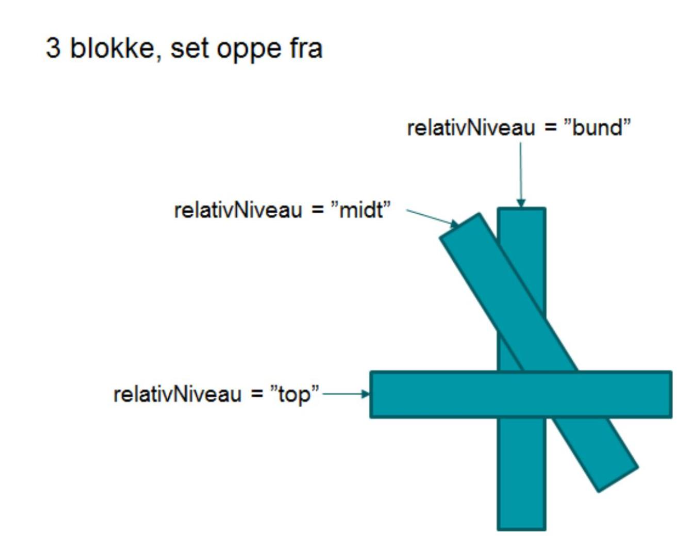 AttributnavnAttributnavn i indmålingsfilTilladte værdier i attributterneDriftsstatusdriftsstatunder etablering, i drift, permanent ude af driftEtableringstidspunktetab_tiddd-mm-åååå i talFareklassefareklasikke farlig, farlig, meget farlig (skal udfyldes som meget farlig hvis tryk er mere end 10 bar og/eller hvis temperatur er mere end 130 °C)Nøjagtighedsklassenojagt_kla<= 0.25 m, <= 0.50 m, <= 1.00 m, <= 2.00 m, > 2.00 mTermisk ledningstypeled_typeproduktionsledning, transmissionsledning, distributionsledning, stikledning, andenTværsnitsformtvaerformse ”Uddybning af værdier”Udvendig breddeudven_breangives i mm (når tværsnitsform ikke er cirkulær)Udvendig diameterudven_dmangives i mm (kun hvis tværsnitsform er cirkulær)Udvendig højdeudven_hojangives i mm (når tværsnitsform ikke er cirkulær)Ejerskabsforholdejerskabsfejet af anden ledningsejer, ejet af udleverende ledningsejer, uden ejerIdidfritekstIndeholder ledningindeh_ledja, nejIndtegningsmetodeindteg_metforskudt, nøjagtigt, skematiskLedningsetableringsmetodeetablmetodse ”Uddybning af værdier”Ligger i ledninglig_i_ledja, nejNiveauniveaudelvist under terræn, over terræn, under terrænSikkerhedshensynsik_hensynfritekstTemperaturtemperaturangives i celsius (cel)Termisk indholdstypeindh_typedamp, glykol, koldt vand, sprit, varmt vandTermisk konstruktionstypekonst_typekanal, præisoleretTryktrykangives i barUdvendig farveudven_farvfritekstUdvendigt materialeudven_matefritekstVejledende dybdevejl_dybdangives i mm (måles i forhold til terræn)AttributnavnAttributnavn i indmålingsfilTilladte værdier i attributterneTermisk komponenttypekomp_typese ”Uddybning af værdier”Driftsstatusdriftsstatunder etablering, i drift, permanent ude af driftEjerskabsforholdejerskabsfejet af anden ledningsejer, ejet af udleverende ledningsejer, uden ejerEtableringstidspunktetab_tiddd-mm-åååå i talFareklassefareklasikke farlig, farlig, meget farligIdidfritekstMaterialematerialefritekstNiveauniveaudelvist under terræn, over terræn, under terrænNøjagtighedsklassenojagt_kla<= 0.25 m, <= 0.50 m, <= 1.00 m, <= 2.00 m, > 2.00 mSikkerhedshensynsik_hensynfritekstVejledende dybdevejl_dybdangives i mm (måles i forhold til terræn)Mulige værdier for tværsnitsformMulige værdier for tværsnitsformMulige værdier for tværsnitsformbrilleformetcirkulærkvadratiskrektangulærsektorformetspidsbundettrapezformettrekantettunnelformetægformetøjenstensprofilandenVisualisering af oplistede tværsnitsformer.Visualisering af oplistede tværsnitsformer.Visualisering af oplistede tværsnitsformer.Visualisering af indtegningsmetodenTilladte værdier for ledningsetableringsmetodeTilladte værdier for ledningsetableringsmetodeTilladte værdier for ledningsetableringsmetodeforing med lange sammensvejste rørindvendig foringjordfortrængningmikrotunnelleringnedgravningpilotrørsmetodenrørsprængningskydning med jordraketstram foringstrømpeforingstyret boringunderboringnedpløjningMulige værdier for termisk komponenttypeMulige værdier for termisk komponenttypeMulige værdier for termisk komponenttypeafgreningalarmudtaganodebedbeskyttelsespladebetonkanalbrøndbukserørbygværkbøjningdækselfastspændingfundamentkompensatormuffepælefunderingreduktionskabspunsvægtunnelventilandenAttributnavnAttributnavn i indmålingsfilTilladte værdier i attributterneDriftsstatusdriftsstatunder etablering, i drift, permanent ude af driftEtableringstidspunktetab_tiddd-mm-åååå i talFareklassefareklasikke farlig, farlig, meget farlig (skal udfyldes som meget farlig hvis tryk er 19 bar eller mere) (skal udfyldes som enten farlig eller ikke farlig hvis tryk er under 19 bar)Gasledningstypeled_typedistributionsledning, fordelingsledning, stikledning, transmissionsledning, andenNøjagtighedsklassenojagt_kla<= 0.25 m, <= 0.50 m, <= 1.00 m, <= 2.00 m, > 2.00 mTværsnitsformtvaerformse ”Uddybning af værdier”Udvendig breddeudven_breangives i mm (når tværsnitsform ikke er cirkulær)Udvendig diameterudven_dmangives i mm (kun hvis tværsnitsform er cirkulær)Udvendig højdeudven_hojangives i mm (når tværsnitsform ikke er cirkulær)Ejerskabsforholdejerskabsfejet af anden ledningsejer, ejet af udleverende ledningsejer, uden ejerIdidfritekstIndeholder ledningindeh_ledja, nejIndtegningsmetodeindteg_metforskudt, nøjagtigt, skematiskLedningsetableringsmetodeetablmetodse ”Uddybning af værdier”Ligger i ledninglig_i_ledja, nejNiveauniveaudelvist under terræn, over terræn, under terrænSikkerhedshensynsik_hensynfritekstTryktrykangives i barUdvendig farveudven_farvfritekstUdvendigt materialeudven_matefritekstVejledende dybdevejl_dybdangives i mm (måles i forhold til terræn)AttributnavnAttributnavn i indmålingsfilTilladte værdier i attributterneGaskomponenttypekomp_typese ”Uddybning af værdier”Driftsstatusdriftsstatunder etablering, i drift, permanent ude af driftEjerskabsforholdejerskabsfejet af anden ledningsejer, ejet af udleverende ledningsejer, uden ejerEtableringstidspunktetab_tiddd-mm-åååå i talFareklassefareklasikke farlig, farlig, meget farligIdidfritekstMaterialematerialefritekstNiveauniveaudelvist under terræn, over terræn, under terrænNøjagtighedsklassenojagt_kla<= 0.25 m, <= 0.50 m, <= 1.00 m, <= 2.00 m, > 2.00 mSikkerhedshensynsik_hensynfritekstTopkotetopkoteangives i DVR90Vejledende dybdevejl_dybdangives i mm (måles i forhold til terræn)Mulige værdier for tværsnitsformMulige værdier for tværsnitsformMulige værdier for tværsnitsformbrilleformetcirkulærkvadratiskrektangulærsektorformetspidsbundettrapezformettrekantettunnelformetægformetøjenstensprofilandenVisualisering af oplistede tværsnitsformer.Visualisering af oplistede tværsnitsformer.Visualisering af oplistede tværsnitsformer.Visualisering af indtegningsmetodenTilladte værdier for ledningsetableringsmetodeTilladte værdier for ledningsetableringsmetodeTilladte værdier for ledningsetableringsmetodeforing med lange sammensvejste rørindvendig foringjordfortrængningmikrotunnelleringnedgravningpilotrørsmetodenrørsprængningskydning med jordraketstram foringstrømpeforingstyret boringunderboringnedpløjningMulige værdier for gaskomponenttypeMulige værdier for gaskomponenttypeMulige værdier for gaskomponenttypeafmærkningsstanderanboringanodebedanodebed - transmissionbeskyttelsespladeboringgasbehandlingsanlægisolerende koblingjordhanejordspydmålepunkt på stålrørmaterialeskiftMR-skabMR-stationpunkt på rørreduktionslutmuffeteetunneludluftningsventilvandsamlerventilventilbrøndandenAttributnavnAttributnavn i indmålingsfilTilladte værdier i attributterneDriftsstatusdriftsstatunder etablering, i drift, permanent ude af driftEtableringstidspunktetab_tiddd-mm-åååå i talFareklassefareklasikke farlig, farligNøjagtighedsklassenojagt_kla<= 0.25 m, <= 0.50 m, <= 1.00 m, <= 2.00 m, > 2.00 mTværsnitsformtvaerformse ”Uddybning af værdier”Udvendig breddeudven_breangives i mm (når tværsnitsform ikke er cirkulær)Udvendig diameterudven_dmangives i mm (kun hvis tværsnitsform er cirkulær)Udvendig højdeudven_hojangives i mm (når tværsnitsform ikke er cirkulær)Ejerskabsforholdejerskabsfejet af anden ledningsejer, ejet af udleverende ledningsejer, uden ejerIdidfritekstIndeholder ledningindeh_ledja, nejIndtegningsmetodeindteg_metforskudt, nøjagtigt, skematiskLedningsetableringsmetodeetablmetodse ”Uddybning af værdier”Ligger i ledninglig_i_ledja, nejNiveauniveaudelvist under terræn, over terræn, under terrænOlieledningstypeolieledfritekstSikkerhedshensynsik_hensynfritekst,Tryktrykangives i barUdvendig farveudven_farvfritekstUdvendigt materialeudven_matefritekstVejledende dybdevejl_dybdangives i mm (måles i forhold til terræn)AttributnavnAttributnavn i indmålingsfilTilladte værdier i attributterneOliekomponenttypekomp_typefritekstDriftsstatusdriftsstatunder etablering, i drift, permanent ude af driftEjerskabsforholdejerskabsfejet af anden ledningsejer, ejet af udleverende ledningsejer, uden ejerEtableringstidspunktetab_tiddd-mm-åååå i talFareklassefareklasikke farlig, farlig, meget farligIdidfritekstMaterialematerialefritekstNiveauniveaudelvist under terræn, over terræn, under terrænNøjagtighedsklassenojagt_kla<= 0.25 m, <= 0.50 m, <= 1.00 m, <= 2.00 m, > 2.00 mSikkerhedshensynsik_hensynfritekstVejledende dybdevejl_dybdangives i mm (måles i forhold til terræn)Mulige værdier for tværsnitsformMulige værdier for tværsnitsformMulige værdier for tværsnitsformbrilleformetcirkulærkvadratiskrektangulærsektorformetspidsbundettrapezformettrekantettunnelformetægformetøjenstensprofilandenVisualisering af oplistede tværsnitsformer.Visualisering af oplistede tværsnitsformer.Visualisering af oplistede tværsnitsformer.Visualisering af indtegningsmetodenTilladte værdier for ledningsetableringsmetodeTilladte værdier for ledningsetableringsmetodeTilladte værdier for ledningsetableringsmetodeforing med lange sammensvejste rørindvendig foringjordfortrængningmikrotunnelleringnedgravningpilotrørsmetodenrørsprængningskydning med jordraketstram foringstrømpeforingstyret boringunderboringnedpløjningAttributnavnAttributnavn i indmålingsfilTilladte værdier i attributterneDriftsstatusdriftsstatunder etablering, i drift, permanent ude af driftEtableringstidspunktetab_tiddd-mm-åååå i talFareklassefareklasikke farlig, farligNøjagtighedsklassenojagt_kla<= 0.25 m, <= 0.50 m, <= 1.00 m, <= 2.00 m, > 2.00 mTelekommunikationsledningstypeled_typecoaxkabel, fiberkabel, kobberkabelUdvendig diameterudven_dmangives i mmAfdækningafdaekningangives i mmAntal kablerant_kablerangives i heltalEjerskabsforholdejerskabsfejet af anden ledningsejer, ejet af udleverende ledningsejer, uden ejerIdidfritekstIndeholder ledningindeh_ledja, nejIndtegningsmetodeindteg_metforskudt, nøjagtigt, skematiskKabeltypekabeltypefritekstLedningsetableringsmetodeetablmetodse ”Uddybning af værdier”Ligger i ledninglig_i_ledja, nejNiveauniveaudelvist under terræn, over terræn, under terrænSikkerhedshensynsik_hensynfritekstSpændingsniveauspaend_nivangives i kilovolt (kV)Udvendig farveudven_farvfritekstUdvendigt materialeudven_matefritekstVejledende dybdevejl_dybdangives i mm (måles i forhold til terræn)AttributnavnAttributnavn i indmålingsfilTilladte værdier i attributterneTelekommunikationskomponenttypekomp_typese ”Uddybning af værdier”Driftsstatusdriftsstatunder etablering, i drift, permanent ude af driftEjerskabsforholdejerskabsfejet af anden ledningsejer, ejet af udleverende ledningsejer, uden ejerEtableringstidspunktetab_tiddd-mm-åååå i talFareklassefareklasikke farlig, farlig, meget farligFotofilfototilbilledfil, navngives efter åååå-mm-dd-knudenavnIdidfritekstMaterialematerialefritekstNiveauniveaudelvist under terræn, over terræn, under terrænNøjagtighedsklassenojagt_kla<= 0.25 m, <= 0.50 m, <= 1.00 m, <= 2.00 m, > 2.00 mSikkerhedshensynsik_hensynfritekstVejledende dybdevejl_dybdangives i mm (måles i forhold til terræn)Mulige værdier for tværsnitsformMulige værdier for tværsnitsformMulige værdier for tværsnitsformbrilleformetcirkulærkvadratiskrektangulærsektorformetspidsbundettrapezformettrekantettunnelformetægformetøjenstensprofilandenVisualisering af oplistede tværsnitsformer.Visualisering af oplistede tværsnitsformer.Visualisering af oplistede tværsnitsformer.Visualisering af indtegningsmetodenTilladte værdier for ledningsetableringsmetodeTilladte værdier for ledningsetableringsmetodeTilladte værdier for ledningsetableringsmetodeforing med lange sammensvejste rørindvendig foringjordfortrængningmikrotunnelleringnedgravningpilotrørsmetodenrørsprængningskydning med jordraketstram foringstrømpeforingstyret boringunderboringnedpløjningMulige værdier for telekommunikationskomponenttypeMulige værdier for telekommunikationskomponenttypeMulige værdier for telekommunikationskomponenttypeaccesspointbrøndfordelerbokskvejlrørmuffeskabsplidsemuffer i jordandenAttributnavnAttributnavn i indmålingsfilTilladte værdier i attributterneDriftsstatusdriftsstatunder etablering, i drift, permanent ude af driftEtableringstidspunktetab_tiddd-mm-åååå i talFareklassefareklasikke farlig, farligNøjagtighedsklassenojagt_kla<= 0.25 m, <= 0.50 m, <= 1.00 m, <= 2.00 m, > 2.00 mTværsnitsformtvaerformse ”Uddybning af værdier”Udvendig breddeudven_breangives i mm (når tværsnitsformikke er cirkulær)Udvendig diameterudven_dmangives i mm (kun hvis tværsnitsform er cirkulær)Udvendig højdeudven_hojangives i mm (når tværsnitsform ikke er cirkulær)BemærkningbemaerknfritekstEjerskabsforholdejerskabsfejet af anden ledningsejer, ejet af udleverende ledningsejer, uden ejerFabrikantfabrikantfritekstIdidfritekstIndeholder ledningindeh_ledja, nejIndtegningsmetodeindteg_metforskudt, nøjagtigt, skematiskIndvendig diameterindven_dmangives i mm (når tværsnitform er cirkulær)Ledningsetableringsmetodeetablmetodse ”Uddybning af værdier”Ligger i ledninglig_i_ledja, nejNiveauniveaudelvist under terræn, over terræn, under terrænSikkerhedshensynsik_hensynfritekstTryktrykangives i barTypeled_typese ”Uddybning af værdier”Udvendig farveudven_farvfritekstUdvendigt materialeudven_matefritekstVejledende dybdevejl_dybdangives i mm (måles i forhold til terræn)AttributnavnAttributnavn i indmålingsfilTilladte værdier i attributterneVandkomponenttype komp_typese ”Uddybning af værdier”Anborstedanborstedbund, side, top (angives kun hvis vandkomponenttypen er tilslutningspunkt)Stutskotestutskoteangives i DVR90 (angives kun hvis vandkomponenttype er tapsted eller ventil)Tapstedstypetapst_typese ”Uddybning af værdier” (angives kun hvis vandkomponenttype er tapsted)BemærkningbemaerknfritekstBundkotebundkoteangives i DVR90Driftsstatusdriftsstatunder etablering, i drift, permanent ude af driftEjerskabsforholdejerskabsfejet af anden ledningsejer, ejet af udleverende ledningsejer, uden ejerEtableringstidspunktetab_tiddd-mm-åååå i talFabrikantfabrikantfritekstFareklassefareklasikke farlig, farlig, meget farligHovedstophanehstop_hanefritekstIdidfritekstMaterialematerialefritekstNiveauniveaudelvist under terræn, over terræn, under terrænNøjagtighedsklassenojagt_kla<= 0.25 m, <= 0.50 m, <= 1.00 m, <= 2.00 m, > 2.00 mOverfladeoverfladese ”Uddybning af værdier”Sikkerhedshensynsik_hensynfritekstTerrænkoteter_koteangives i DVR90Topkotetopkoteangives i DVR90Vejledende dybdevejl_dybdangives i mm (måles i forhold til terræn)Mulige værdier for tværsnitsformMulige værdier for tværsnitsformMulige værdier for tværsnitsformbrilleformetcirkulærkvadratiskrektangulærsektorformetspidsbundettrapezformettrekantettunnelformetægformetøjenstensprofilandenVisualisering af oplistede tværsnitsformer.Visualisering af oplistede tværsnitsformer.Visualisering af oplistede tværsnitsformer.Visualisering af indtegningsmetodenTilladte værdier for ledningsetableringsmetodeTilladte værdier for ledningsetableringsmetodeTilladte værdier for ledningsetableringsmetodeforing med lange sammensvejste rørindvendig foringjordfortrængningmikrotunnelleringnedgravningpilotrørsmetodenrørsprængningskydning med jordraketstram foringstrømpeforingstyret boringunderboringnedpløjningMulige værdier for vandkomponenttypeMulige værdier for vandkomponenttypeMulige værdier for vandkomponenttypeMulige værdier for vandkomponenttypebagstøbningbassinbassinbeholderanlægboringboringsanlægboringsanlægbrøndkonstruktionbundpladebøjningbøjningdækpladeforankringHEB-profilHEB-profilkombikomponentkrybbestøbningmagasinmagasinomstøbningopdriftsikring pælefunderingpælefunderingpressevægpumpestationsekantpælesekantpælespunsvægtanktapstedtapstedtilslutningspunkttunnelvandværkvandværkventilventilbygværkventilbygværkandenandenMulige værdier for tapstedstypeMulige værdier for tapstedstypeMulige værdier for tapstedstypebrandhanedrikkepostfyldningsstationprøvetagningshaneskyllehane/hydrantspringvandspulehanetoiletvandingshaneAttributnavnAttributnavn i indmålingsfilTilladte værdier i attributterneDriftsstatusdriftsstatunder etablering, i drift, permanent ude af driftEtableringstidspunktetab_tiddd-mm-åååå i tal,Fareklassefareklasikke farlig, farligForsyningsartforsyn_artfritekst (må ikke være afløb, el, termisk, gas, olie, telekommunikation, vand)Nøjagtighedsklassenojagt_kla<= 0.25 m, <= 0.50 m, <= 1.00 m, <= 2.00 m, > 2.00 mTværsnitsformtvaerformse ”Uddybning af værdier”Udvendig diameterudven_dmangives i mm (kun hvis tværsnitsform er cirkulær)Bemærkningbemaerknfritekst,Ejerskabsforholdejerskabsfejet af anden ledningsejer, ejet af udleverende ledningsejer, uden ejerIdidfritekstIndeholder ledningindeh_ledja, nejIndtegningsmetodeindteg_metforskudt, nøjagtigt, skematiskLedningsetableringsmetodeetablmetodse ”Uddybning af værdier”Ligger i ledninglig_i_ledja, nejNiveauniveaudelvist under terræn, over terræn, under terrænSikkerhedshensynsik_hensynfritekstTypeled_typefritekstUdvendig breddeudven_breangives i mm (når tværsnitsform ikke er cirkulær)Udvendig farveudven_farvfritekstUdvendig højdeudven_hojangives i mm (kun hvis tværsnitsform er cirkulær)Udvendigt materialeudven_matefritekstVejledende dybdevejl_dybdangives i mm (måles i forhold til terræn)AttributnavnAttributnavn i indmålingsfilTilladte værdier i attributterneForsyningsartforsyn_artfritekst (må ikke være afløb, el, termisk, gas, olie, telekommunikation, vand)Typekomp_typefritekstBemærkningbemaerknfritekstDriftsstatusdriftsstatunder etablering, i drift, permanent ude af driftEjerskabsforholdejerskabsfejet af anden ledningsejer, ejet af udleverende ledningsejer, uden ejerEtableringstidspunktetab_tiddd-mm-åååå i talFareklassefareklasikke farlig, farlig, meget farligIdidfritekstMaterialematerialefritekstNiveauniveaudelvist under terræn, over terræn, under terrænNøjagtighedsklassenojagt_kla<= 0.25 m, <= 0.50 m, <= 1.00 m, <= 2.00 m, > 2.00 mSikkerhedshensynsik_hensynfritekstVejledende dybdevejl_dybdangives i mm (måles i forhold til terræn)Mulige værdier for tværsnitsformMulige værdier for tværsnitsformMulige værdier for tværsnitsformbrilleformetcirkulærkvadratiskrektangulærsektorformetspidsbundettrapezformettrekantettunnelformetægformetøjenstensprofilandenVisualisering af oplistede tværsnitsformer.Visualisering af oplistede tværsnitsformer.Visualisering af oplistede tværsnitsformer.Visualisering af indtegningsmetodenTilladte værdier for ledningsetableringsmetodeTilladte værdier for ledningsetableringsmetodeTilladte værdier for ledningsetableringsmetodeforing med lange sammensvejste rørindvendig foringjordfortrængningmikrotunnelleringnedgravningpilotrørsmetodenrørsprængningskydning med jordraketstram foringstrømpeforingstyret boringunderboringnedpløjning